Your recent request for information is replicated below, together with our response.To ask, on how many occasions in the past five years, have vehicles belonging to your organisation broken down.Could this be categorised by i) year and ii) type/model of vehicle and iii) whether or not the vehicle in question is used for emergency response.In response to your request, I regret to inform you that I am unable to provide you with the information you have requested, as it would prove too costly to do so within the context of the fee regulations. As you may be aware the current cost threshold is £600 and I estimate that it would cost well in excess of this amount to process your request. As such, and in terms of Section 16(4) of the Freedom of Information (Scotland) Act 2002 where Section 12(1) of the Act (Excessive Cost of Compliance) has been applied, this represents a refusal notice for the information sought. By way of explanation, police vehicle breakdowns are not centrally recorded and if a police vehicle has broken down, then it would be held in the paperwork for each vehicle only. As such, the only way to provide an accurate response to your request would be to look at the paperwork associated with each and every Police Scotland vehicle to establish whether it had had a breakdown - an exercise which I estimate would far exceed the cost limit set out in the Fees Regulations. To be of some assistance, the table below provides the number of callouts for roadside assistance from the AA in relation to Police Scotland vehicles, from the 1st April 2019 to 31st August 2023.Please note that these figures do not relate to ‘breakdowns’ only. If you require any further assistance please contact us quoting the reference above.You can request a review of this response within the next 40 working days by email or by letter (Information Management - FOI, Police Scotland, Clyde Gateway, 2 French Street, Dalmarnock, G40 4EH).  Requests must include the reason for your dissatisfaction.If you remain dissatisfied following our review response, you can appeal to the Office of the Scottish Information Commissioner (OSIC) within 6 months - online, by email or by letter (OSIC, Kinburn Castle, Doubledykes Road, St Andrews, KY16 9DS).Following an OSIC appeal, you can appeal to the Court of Session on a point of law only. This response will be added to our Disclosure Log in seven days' time.Every effort has been taken to ensure our response is as accessible as possible. If you require this response to be provided in an alternative format, please let us know.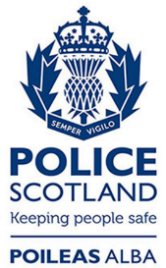 Freedom of Information ResponseOur reference:  FOI 23-2320Responded to:  28th September 2023YearNumber of AA Callouts2019/201,0742020/211,1562021/221,2052022/231,0592023/24 (to 31st Aug 2023)378